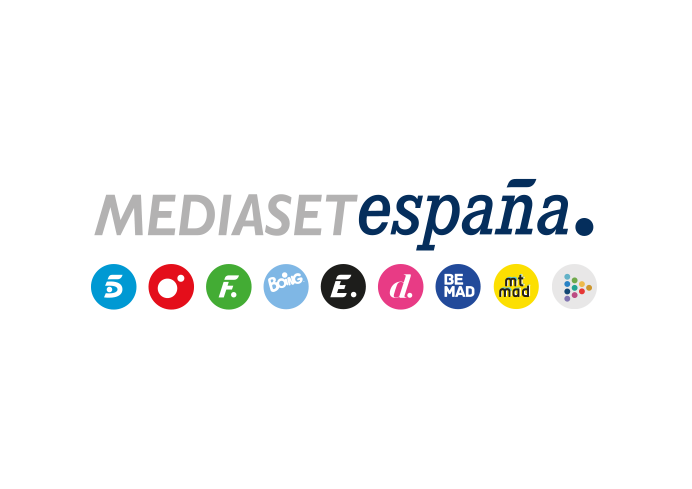 Madrid, 25 de junio de 2020Ana Rosa Quintana: “Con casi 40 años de profesión, esta ha sido la temporada más dura de mi vida profesional”‘El programa de Ana Rosa’ finaliza mañana el curso televisivo, marcado por la crisis sanitaria y sus consecuencias, con el mejor dato de audiencia de los últimos 12 años con 735.000 espectadores y un 18,7% de share, dato que supone la mayor ventaja en 13 años sobre ‘Espejo público’, que marca el share más bajo de su historia (12,6%). “Con casi 40 años de profesión, esta ha sido la temporada más dura de mi vida profesional. A veces se me quebraba la voz”, reconoce Ana Rosa Quintana, que mañana viernes 26 de junio despedirá la 16º temporada de ‘El programa de Ana Rosa’ en Telecinco, un curso televisivo marcado especialmente por la pandemia de Covid-19, el confinamiento y las consecuencias de la crisis sanitaria. “Cada día hemos contado las historias de los que sufrían y de los que lo superaban. Hemos estado a pie de calle, al lado de la gente; hemos ofrecido momentos de esperanza y hemos sido testigos del tesón y la generosidad de los sanitarios, los aplausos y la responsabilidad ciudadana”, explica la presentadora. “He compartido con los espectadores la impotencia y la rabia que hemos vivido durante esta crisis sanitaria, aunque siempre he intentado ofrecer también el lado más humano de esta pandemia’. Ana Rosa explica el papel de su programa durante el confinamiento: “Ha sido duro, pero aquí hemos estado para contarlo, para informar desde el lugar de los hechos, para pedir explicaciones, para exigir responsabilidades y para acompañar a más de 900.000 espectadores que nos han seguido cada mañana durante la pandemia. Nos hemos tenido que reinventar porque todo eran incertidumbres: arrancábamos el programa pendientes de las cifras de los fallecidos que no paraban de crecer, de las novedades del Gobierno que cambiaban nuestros hábitos de vida, preocupados por la salud de los compañeros y compartiendo el dolor de esas familias que estaban desconsoladas. Pero cuando se encendía la cámara yo estaba ahí tratando de sobreponerme a todas esas situaciones”.La crisis sanitaria propició una gran demanda de información por parte de los espectadores a la que ‘El programa de Ana Rosa’ hizo frente desde el primer día, poniendo en marcha uno de los planes de trabajo más comprometidos con su público en los 15 años de historia el programa. Con un tercio de las 152 personas que forman la plantilla del programa trabajando desde casa para evitar contagios, se establecieron turnos para desempeñar las diferentes tareas en plató, a pie de calle, en la redacción y desde el puesto de realización del programa, siempre guardando las medidas de seguridad pertinentes. Ana Rosa Quintana ha estado ‘al pie del cañón’ presentando desde el plató cada uno de los más de 100 días de confinamiento, exceptuando una entrega en la que tuvo que guardar reposo por una afonía.Líder todos los días de la temporada ‘El programa de Ana Rosa’ cerrará su 16ª temporada anotando su mejor registro de los últimos 12 años con un 18,7% de share y 735.000 espectadores. Este dato supone la mayor ventaja de los últimos 13 años sobre ‘Espejo Público’ (+6,1 puntos), que ha marcado el share de temporada más bajo de su historia con un 12,6%.El espacio matinal de Telecinco ha liderado todos y cada uno de los días en los que se ha emitido durante el presente curso televisivo y ha registrado el mejor target comercial de los programas de day time de todas las cadenas con un 19,9% de share, 7,2 puntos más que ‘Espejo público’ (12,7%), al que se ha impuesto en todos los mercados geográficos y targets de espectadores*. Además, durante los tres meses del Estado de Alarma, entre el 16 de marzo y el 19 de junio, el programa ha incrementado sus datos de audiencia hasta alcanzar una media de 906.000 espectadores. Producido en colaboración con Unicorn Content, ‘El programa de Ana Rosa’ concluirá mañana su decimosexta temporada y cederá el testigo en la parrilla a ‘El programa del verano’, que arrancará el próximo lunes 29 de junio a las 8:55 horas con Patricia Pardo, Ana Terradillos y Joaquín Prat como conductores. Una temporada marcada por la pandemia y sus repercusiones ‘El programa de Ana Rosa’ arrancó su actual temporada reforzando su Mesa Política, a la que se incorporaron los periodistas Javi Gómez, Esteban Urreiztieta y el tristemente fallecido David Gistau; las políticas Elena Valenciano y Cristina Cifuentes; y el escritor y guionista Juan del Val, que se sumaron al plantel de colaboradores habituales de esta sección, integrado por José Manuel García Margallo, Julio César Herreros, Manuel Mostaza, Narciso Michavila, Euprepio Padula, Toni Aira y César Calderón; los economistas Gonzalo Bernardos, José Carlos Díez, Ignacio Conde Ruíz y José María Gay de Liébana; y los periodistas Jorge Bustos, Jose Luis Pérez, Jose María Olmo, Pepe Oneto, Pilar García de la Granja, Pilar Gómez, María Claver, Ketty Garat, Isabel San Sebastián, Alfonso Merlos, Eduardo Inda, Esther Esteban, Ana Terradillos, Esther Palomera, Fernando Berlín, Manuel Rico, Rodolfo Irago, Verónica Fumanal, Juan Carlos Monedero, Antonio Miguel Carmona y Marta Nebot.Por otra parte, la Mesa de Actualidad ha acogido las incorporaciones del periodista Pablo Herráiz, el abogado Juan Manuel Medina, la psicóloga forense Ana Isabel Gutiérrez y la psicóloga experta en violencia de género Bárbara Zorrilla, que se han unido a los periodistas Patricia Pardo, Alejandro Requeijo, Cruz Morcillo, Dani Montero, Javier Negre, Israel López y Mayka Navarro; los policías Jero Boloix y José María Benito; los abogados Carmen Carcelén y Marcos García Montes; el juez José Antonio Vázquez Tain; el psiquiatra forense Miguel Gaona; la psicóloga Rocío Ramos-Paul; y Juan Carlos Rodríguez.Jano Mecha, Isabel Costa, Luis Navarro, Luis Aliaga, Beatriz Archidona, Marina Ribel, Mariate Díez, Guillermo Lerma y Álvaro López han seguido conformando el equipo de reporteros de portada, mientras que Miquel Valls, Jorge Luque, Lucía Valero, Lolo García, Carlos Garayoa, Noelia Otero, Susana López Raña, Julio Uzal, Natalia Autrán, María Vicente y Miriam Gimeno han estado al frente de las noticias que se han abordado en la Mesa de Actualidad, desplazándose a los lugares donde se han producido las noticias para informar in situ de los hechos y recoger el testimonio de sus protagonistas.La declaración de Estado de Alarma condujo al cambio de hábitos en el programa con la reducción del número de colaboradores que cada día acudía al plató para conseguir guardar la distancia con sus compañeros, con la pandemia y sus consecuencias políticas, sociales y económicas como denominador común en sus intervenciones. Igualmente, la presencia de invitados políticos en el espacio matinal se vio interrumpida con la entrada en vigor del confinamiento, pero sus declaraciones siguieron llegando a los espectadores a través de videoconferencia.Como en cursos anteriores, ‘El programa de Ana Rosa’ ha continuado este año denunciando casos de injusticias sociales y ofreciendo reportajes de investigación de gran calado, de los que se ha hecho eco, en algunos casos, en otros medios de comunicación por su especial trascendencia. Algunos de los más destacados han sido los referentes a la venta de medicinas en el mercado negro e Internet, las zonas inundables en Los Alcázares de Murcia, el fraude de los embarazos ‘a la carta’, la falsificación de joyas, la trama de los injertos capilares en Turquía y el caso de la explotación sexual de algunos menores tutelados en Mallorca, entre otros.Secciones de sociedad y realityLa última hora de la crónica social también ha sido comentada a lo largo de la temporada por los colaboradores Antonio Rossi, Kiti Gordillo, Jimmy Giménez Arnau, Mari Àngels Alcázar, Marisa Martín Blazquez, Miguel Ángel Nicolás, Paloma Barrientos, Paloma García Pelayo, Sandra Aladro, Beatriz Cortázar, Pepe del Real e Isabelita Pantoja, mientras que el equipo de reporteras de esta sección, formado por Marta Riesco, Nuria Chavero, Adriana Dorronsoro, Leticia Requejo y Patricia López, han ampliado la información con testimonios y declaraciones. Por su parte, Alessandro Lequio, Bibiana Fernández y Cristina Tárrega han continuado aportando sus opiniones sobre los acontecimientos más destacados que se han producido en los realities de la cadena.